Túrakód: TK-2023 /  Táv.: 81,1 km  Szintidő: 6:00 óra, (átlagseb.: 13,52 km/h  /  Frissítve: 2022-11-17Túranév: Szent-S-kör Kerékpáros Terep-túra 2023Résztávokhoz javasolt rész-szintidők (kerekített adatok, átlagsebességgel kalkulálva):Feldolgozták: Baráth László, Hernyik András, Valkai Árpád, 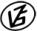 Tapasztalataidat, élményeidet őrömmel fogadjuk! 
(Fotó és videó anyagokat is várunk.)RésztávRésztávRész-szintidőRész-szintidőTK-2023_01-rtRajt-Cél  (Dózsa-ház) - Szentesi Repülőtér (1)0:240:24TK-2023_02-rtSzentesi Repülőtér (1) - Ludas-ér (1)0:421:06TK-2023_03-rtLudas-ér (1) - Késmárki Imre-féle szélmalom0:542:00TK-2023_04-rtKésmárki Imre-féle szélmalom - Mártélyi Holt-Tisza (1)0:202:20TK-2023_05-rtMártélyi Holt-Tisza (1) - Tanösvény, Mártély (1)0:082:28TK-2023_06-rtTanösvény, Mártély (1) - Tanösvény, Mártély (2)0:052:33TK-2023_07-rtTanösvény, Mártély (2) - Mártélyi Holt-Tisza (2)0:142:47TK-2023_08-rtMártélyi Holt-Tisza (2) - Körtvélyesi-holtág (2)0:313:17TK-2023_09-rtKörtvélyesi-holtág (2) - Borza-kút, Mindszent1:044:22TK-2023_10-rtBorza-kút, Mindszent - Mindszenti Partfürdő (2)0:084:30TK-2023_11-rtMindszenti Partfürdő (2) - Sulymos-tó (1)0:585:28TK-2023_12-rtSulymos-tó (1) - Berek / Rajt-Cél / terepfutó0:155:43TK-2023_13-rtBerek / Rajt-Cél / terepfutó  - Rajt-Cél (Dózsa-ház)0:166:00